Ewidencję instruktorów/wykładowców  prowadzi starosta właściwy ze względu na miejsce ich zamieszkania.Instruktorem jest osoba, która:Posiada prawo jazdy:kategorii A co najmniej przez okres 2 lat - dotyczy instruktorów osób ubiegających się
o uzyskanie uprawnienia do kierowania pojazdami, którzy uzyskują uprawnienia instruktora wyłącznie w zakresie prawa jazdy kategorii Akategorii B co najmniej przez okres 2 lat - dotyczy instruktorów osób ubiegających się
o uzyskanie uprawnienia do kierowania pojazdami ubiegających się o uprawnienia do prowadzenia szkolenia w zakresie prawa jazdy kategorii B kategorii B+E, C1, C1+E, C, C+E, D1, D1+E, D lub D+E odpowiednio do zakresu prowadzonych zajęć co najmniej przez okres roku oraz co najmniej 3-letnie doświadczenie
w prowadzeniu szkolenia osób ubiegających się o uprawnienia do kierowania pojazdami
w zakresie prawa jazdy kategorii B - dotyczy instruktorów osób ubiegających się o uzyskanie uprawnienia do kierowania pojazdami rozszerzających uprawnienia do prowadzenia szkolenia o jedną z wymienionych kategoriikategorii T co najmniej przez okres 2 lat - dotyczy instruktorów osób ubiegających się
o uzyskanie uprawnienia do kierowania pojazdami, którzy uzyskują uprawnienia instruktora wyłącznie w zakresie prawa jazdy kategorii Tposiada prawo jazdy kategorii B co najmniej przez okres 2 lat oraz pozwolenie na kierowanie tramwajem - dotyczy instruktorów osób ubiegających się o uzyskanie uprawnienia
do kierowania tramwajem.Posiada ważne orzeczenie lekarskie o braku przeciwwskazań zdrowotnych do wykonywania czynności instruktoraPosiada ważne orzeczenie psychologiczne o braku przeciwwskazań psychologicznych
do wykonywania czynności instruktoraUkończyła z wynikiem pozytywnym kurs dla kandydatów na instruktorów i posiada zaświadczenie o jego ukończeniu - dotyczy instruktorów osób ubiegających się o uzyskanie uprawnienia do kierowania pojazdami silnikowymiZłożyła z wynikiem pozytywnym egzamin sprawdzający kwalifikacje przed komisją powołaną przez wojewodęNie była skazana prawomocnym wyrokiem sądu za:przestępstwo przeciwko bezpieczeństwu w komunikacjiprzestępstwo popełnione w celu osiągnięcia korzyści majątkowej lub osobistej, przestępstwo przeciwko wiarygodności dokumentów,prowadzenie pojazdu w stanie po użyciu alkoholu lub w stanie po użyciu innego podobnie działającego środka,przestępstwo umyślne przeciwko życiu i zdrowiu, przestępstwo przeciwko wolności seksualnej i obyczajności.Jest wpisana do ewidencji instruktorówDodatkowe czynności - powiązane procedury:
Na podstawie złożonych wniosków o wpis do ewidencji instruktorów organ przesyła listę kandydatów na instruktorów do przewodniczącego komisji powołanej przez wojewodę w celu wyznaczenia terminu egzaminu sprawdzającego kwalifikacje. Po otrzymaniu informacji o pozytywnym wyniku
z egzaminu organ wpisuje do ewidencji instruktorów i wydaje legitymację.Termin i sposób załatwienia sprawy:Wpis następuje w  drodze decyzji administracyjnej do 30 dni od daty otrzymania informacji
o zaliczeniu z wynikiem pozytywnym egzaminu sprawdzającego kwalifikacje.Organ jednocześnie wydaje legitymację potwierdzającą zakres uprawnień.Tryb odwoławczy:Odmowa wpisu do ewidencji instruktorów następuje w drodze decyzji administracyjnej, od której służy stronie odwołanie do Samorządowego Kolegium Odwoławczego w Wałbrzychu w terminie
14 dni od dnia jej doręczenia za pośrednictwem Starosty Wałbrzyskiego (art. 127 § 1 i 2 oraz art. 129 § 1 i 2 Kodeksu postępowania administracyjnego).Podstawa prawna:Ustawa z dnia 5 stycznia 2011r oku - o kierujących pojazdami (tekst jednolity Dz.U. z 2023, poz. 622)Ustawa z dnia 14 czerwca 1960 roku - Kodeks postępowania administracyjnego
(tekst jednolity Dz. U. z 2023, poz. 775),Rozporządzenie Ministra Infrastruktury z dnia 25 czerwca 2019 roku -  w sprawie uzyskiwania uprawnień przez instruktorów i wykładowców, opłat oraz wzorów dokumentów stosowanych w tych sprawach, a także stawek wynagrodzenia członków komisji  (Dz.U. z 2019, poz. 1200).Wymagane wnioski i dokumenty:Wniosek o wpis do ewidencji instruktorów/wykładowców Dokumenty potwierdzające posiadanie prawa jazdy:kat. A co najmniej przez okres 2 lat w przypadku ubiegania się o uprawnienia w zakresie kat. Akat. B co najmniej przez okres 2 lat w przypadku ubiegania się o uprawnienia w zakresie kat. Bkat. B+E, C1, C1+E, C, C+E, D1, D1+E, D lub D+E odpowiednio do zakresu prowadzonych zajęć co najmniej przez okres roku oraz co najmniej 3-letnie doświadczenie w prowadzeniu szkolenia osób ubiegających się o uprawnienia
do kierowania pojazdami w zakresie prawa jazdy kategorii B - dotyczy instruktorów osób ubiegających się o uzyskanie uprawnienia do kierowania pojazdami rozszerzających uprawnienia do prowadzenia szkolenia o jedną z wymienionych kategoriiZaświadczenie  o ukończeniu z wynikiem pozytywnym kursu dla kandydatów na instruktorów - dotyczy instruktorów osób ubiegających się o uzyskanie uprawnienia do kierowania pojazdami silnikowymiWażne orzeczenie lekarskie o braku przeciwwskazań zdrowotnych do wykonywania czynności instruktoraWażne orzeczenie psychologiczne o braku przeciwwskazań psychologicznych
do wykonywania czynności instruktoraFotografia 3,5x4,5Dowody wpłatyOPŁATYOpłata za wpis do ewidencji instruktorów – 50 złOpłaty należy dokonać  przelewem na konto Starostwa Powiatowego w Wałbrzychu
nr 96 1560 0013 2242 2159 5745 0001 Opłat można dokonać w następującej formie:- w kasie znajdującej się na terenie Starostwa w budynku nr  24 (czynna w godzinach urzędowania) bez prowizji, - w innym punkcie kasowym,-  przelewem internetowym.Dodatkowe opłaty: opłata za przeprowadzenie egzaminu sprawdzającego kwalifikacje zgodnie z poniższą tabelą. Wpłaty należy dokonywać na konto: Wydział Finansów i Budżetu Dolnośląskiego Urzędu Wojewódzkiego we Wrocławiu na rachunek bankowy: 41 1010 1674 0005 9222 3100 0000 Uwaga:Zgodnie z § 2 ust.4  Regulaminu działania Komisji Egzaminacyjnej przeprowadzającej egzaminy sprawdzające kwalifikacje kandydatów na instruktorów i instruktorów oraz kandydatów na wykładowców i wykładowców prowadzących szkolenie osób ubiegających się o uprawnienie do kierowania motorowerem, pojazdem silnikowym lub tramwajem stanowiącym załącznik do Zarządzenia Wojewody Dolnośląskiego Nr 224 z dnia 11 lipca 2017 r. Od kandydatów na instruktorów lub instruktorów oraz kandydatów na wykładowców lub wykładowców przystępujących do Egzaminu pobiera się opłatę w wysokości określonej w Tabeli nr 1 Załącznika nr 7 do Rozporządzenie Ministra Infrastruktury z dnia 25 czerwca 2019r.  w sprawie uzyskiwania uprawnień przez instruktorów i wykładowców, opłat oraz wzorów dokumentów stosowanych w tych sprawach, a także stawek wynagrodzenia członków komisji  (Dz. U. z 2019, poz. 1200).Kandydat przystępujący po raz pierwszy do Egzaminu jest obowiązany do uiszczenia opłaty za wszystkie wymagane części Egzaminu łącznie.   MIEJSCE ZŁOŻENIA  DOKUMENTÓWWydział Komunikacji Al. Wyzwolenia 24  - pokój nr 13 lub 6 na parterze, lub w kancelarii ogólnej pokój  nr 21.OSOBA DO KONTAKTUMonika Kuśtak – pokój nr 13  tel.74 84 60 6031Starostwo Powiatowew WałbrzychuJak załatwić sprawęWPIS DO EWIDENCJI INSTRUKTORÓW/WYKŁADOWCÓW
ORAZ WYDANIE LEGITYMACJIPoz.Zakres egzaminuOpłata (w zł)Opłata (w zł)Opłata (w zł)Poz.Zakres egzaminuCzęść pierwszaCzęść drugaCzęść trzecia1.Prawo jazdy kategorii B lub T50502402.Prawo jazdy kategorii A, C1, C1+E, C, D1, D1+E, D 50502603.Prawo jazdy kategorii B+E, C+E, D+E50-260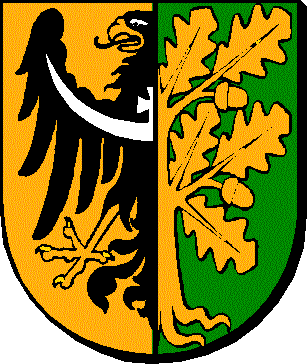 